出席会议的有：	无线电规则委员会委员	主席：N. VARLAMOV先生	副主席：E. AZZOUZ先生	T. ALAMRI先生、C. BEAUMIER女士、L. F. BORJÓN FIGUEROA先生、S. HASANOVA女士、A. HASHIMOTO先生、Y. HENRI先生、
D. Q. HOAN先生、L. JEANTY女士、S. M. MCHUNU先生、H. TALIB先生	无线电规则委员会执行秘书
无线电通信局主任马里奥•马尼维奇先生	逐字记录员
P. METHVEN先生、C. RAMAGE女士和T. ELDRIDGE先生出席会议的还有：	无线电通信局副主任兼IAP处长J. WILSON女士	SSD负责人A. VALLET先生	SSD/SPR处长C.C. LOO先生	SSD/SSC处长M. SAKAMOTO先生	SSD/SNP处长王健先生	TSD负责人N. VASSILIEV先生	TSD/FMD处长K. BOGENS先生	TSD/TPR处长B. BA先生	TSD/TPR S. JALAYERIAN先生	TSD/BCD处长I. GHAZI女士	研究组部（SGD）D. BOTHA先生	行政秘书K.GOZAL女士______________无线电规则委员会
2021年7月5-13日，日内瓦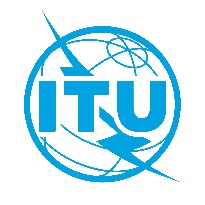 文件 RRB21-2/13-C2021年7月13日原文：英文无线电规则委员会
第87次会议决定摘要无线电规则委员会
第87次会议决定摘要7月5-13日 – 电子化会议7月5-13日 – 电子化会议项目编号议题行动/决定和理由行动/决定和理由后续工作1会议开幕主席N. VARLAMOV先生欢迎无线电规则委员会委员参加第87次会议，并指出，尽管议程没有第86次会议的议程那么广泛，但目前的议程仍有很多议项。无线电通信局主任马里奥•马尼维奇先生代表秘书长赵厚麟先生也对各位委员表示欢迎并对他们接受以虚拟方式举办委员会会议再次表示感谢，同时，预祝委员会会议取得成功。主席N. VARLAMOV先生欢迎无线电规则委员会委员参加第87次会议，并指出，尽管议程没有第86次会议的议程那么广泛，但目前的议程仍有很多议项。无线电通信局主任马里奥•马尼维奇先生代表秘书长赵厚麟先生也对各位委员表示欢迎并对他们接受以虚拟方式举办委员会会议再次表示感谢，同时，预祝委员会会议取得成功。-2通过议程
RRB21-2/OJ/1(Rev.1)；RRB21-2/DELAYED/1委员会通过了RRB21-2/OJ/1(Rev.1)号文件所载经修订后的议程草案。委员会决定将RRB21-2/DELAYED/2和RRB21-2/DELAYED/4号文件列入议项3，将RRB21-2/DELAYED/3号文件列入议项8.2并将RRB21-2/DELAYED/5号文件列入议项9。这些文件用于通报情况。委员会还决定将RRB21-2/DELAYED/1号文件推迟到第88次会议审议，并责成无线电通信局将该文件列入第88次会议议程。同时指出，这将使巴布亚新几内亚主管部门有机会修改和完善其提交给委员会的文件，并提供更多细节和理由以支持其请求。委员会通过了RRB21-2/OJ/1(Rev.1)号文件所载经修订后的议程草案。委员会决定将RRB21-2/DELAYED/2和RRB21-2/DELAYED/4号文件列入议项3，将RRB21-2/DELAYED/3号文件列入议项8.2并将RRB21-2/DELAYED/5号文件列入议项9。这些文件用于通报情况。委员会还决定将RRB21-2/DELAYED/1号文件推迟到第88次会议审议，并责成无线电通信局将该文件列入第88次会议议程。同时指出，这将使巴布亚新几内亚主管部门有机会修改和完善其提交给委员会的文件，并提供更多细节和理由以支持其请求。执行秘书将向巴布亚新几内亚主管部门通报这些决定。无线电通信局将RRB21-2/DELAYED/1号文件加入第88次会议的议程。3无线电通信局主任的报告
RRB21-2/3(Rev.1)；RRB21-2/3(Add.2)；
RRB21-2/3(Add.3)；RRB21-2/3(Add.4)；
RRB21-2/3(Add.5)；RRB21-2/3(Add.6)；
RRB21-2/3(Add.9)；RRB21-2/3(Add.10)；
RRB21-2/DELAYED/2；RRB21-2/DELAYED/4委员会详细审议了RRB21-2/3(Rev.1)号文件及其补遗中无线电通信局主任的报告，并感谢无线电通信局提供的广泛和详实的信息。委员会详细审议了RRB21-2/3(Rev.1)号文件及其补遗中无线电通信局主任的报告，并感谢无线电通信局提供的广泛和详实的信息。-3无线电通信局主任的报告
RRB21-2/3(Rev.1)；RRB21-2/3(Add.2)；
RRB21-2/3(Add.3)；RRB21-2/3(Add.4)；
RRB21-2/3(Add.5)；RRB21-2/3(Add.6)；
RRB21-2/3(Add.9)；RRB21-2/3(Add.10)；
RRB21-2/DELAYED/2；RRB21-2/DELAYED/4a)	委员会注意到RRB21-2/3(Rev.1)号文件中关于根据委员会第86次会议决定采取的行动的第1段。a)	委员会注意到RRB21-2/3(Rev.1)号文件中关于根据委员会第86次会议决定采取的行动的第1段。-3无线电通信局主任的报告
RRB21-2/3(Rev.1)；RRB21-2/3(Add.2)；
RRB21-2/3(Add.3)；RRB21-2/3(Add.4)；
RRB21-2/3(Add.5)；RRB21-2/3(Add.6)；
RRB21-2/3(Add.9)；RRB21-2/3(Add.10)；
RRB21-2/DELAYED/2；RRB21-2/DELAYED/4b)	委员会注意到RRB21-2/3(Rev.1)号文件中关于处理地面和空间系统申报的第2段。b)	委员会注意到RRB21-2/3(Rev.1)号文件中关于处理地面和空间系统申报的第2段。-3无线电通信局主任的报告
RRB21-2/3(Rev.1)；RRB21-2/3(Add.2)；
RRB21-2/3(Add.3)；RRB21-2/3(Add.4)；
RRB21-2/3(Add.5)；RRB21-2/3(Add.6)；
RRB21-2/3(Add.9)；RRB21-2/3(Add.10)；
RRB21-2/DELAYED/2；RRB21-2/DELAYED/4c)	委员会注意到RRB21-2/3(Rev.1)号文件关于实施卫星网络申报成本回收的第3段。c)	委员会注意到RRB21-2/3(Rev.1)号文件关于实施卫星网络申报成本回收的第3段。-3无线电通信局主任的报告
RRB21-2/3(Rev.1)；RRB21-2/3(Add.2)；
RRB21-2/3(Add.3)；RRB21-2/3(Add.4)；
RRB21-2/3(Add.5)；RRB21-2/3(Add.6)；
RRB21-2/3(Add.9)；RRB21-2/3(Add.10)；
RRB21-2/DELAYED/2；RRB21-2/DELAYED/4d)	委员会注意到RRB21-2/3(Rev.1)号文件中关于有害干扰和违反《无线电规则》的报告的第4.1段。d)	委员会注意到RRB21-2/3(Rev.1)号文件中关于有害干扰和违反《无线电规则》的报告的第4.1段。-3无线电通信局主任的报告
RRB21-2/3(Rev.1)；RRB21-2/3(Add.2)；
RRB21-2/3(Add.3)；RRB21-2/3(Add.4)；
RRB21-2/3(Add.5)；RRB21-2/3(Add.6)；
RRB21-2/3(Add.9)；RRB21-2/3(Add.10)；
RRB21-2/DELAYED/2；RRB21-2/DELAYED/4e)	在审议关于VHF/UHF频段意大利对其邻国广播电台的有害干扰问题的RRB21-2/3(Rev.1)号文件第4.2段及其补遗2、3和4时，委员会感谢无线电通信局为组织意大利与其邻国之间的多边协调会议所做的努力以及关于此次会议结果的报告。委员会再次关切地注意到，在解决对意大利邻国的FM声音广播电台的有害干扰案件方面仍然缺乏进展。委员会鼓励意大利主管部门：•	采取一切可能的措施，消除对其邻国的FM声音广播电台的有害干扰；•	集中应对FM声音广播电台的优先名单，以便逐一解决这些有害干扰情况；委员会责成无线电通信局：•	继续向相关主管部门提供支持；•	为计划于2022年5/6月召开的下一次多边协调会议做准备；•	继续报告有关这一事项的任何进展以及计划中的多边协调会议的结果。e)	在审议关于VHF/UHF频段意大利对其邻国广播电台的有害干扰问题的RRB21-2/3(Rev.1)号文件第4.2段及其补遗2、3和4时，委员会感谢无线电通信局为组织意大利与其邻国之间的多边协调会议所做的努力以及关于此次会议结果的报告。委员会再次关切地注意到，在解决对意大利邻国的FM声音广播电台的有害干扰案件方面仍然缺乏进展。委员会鼓励意大利主管部门：•	采取一切可能的措施，消除对其邻国的FM声音广播电台的有害干扰；•	集中应对FM声音广播电台的优先名单，以便逐一解决这些有害干扰情况；委员会责成无线电通信局：•	继续向相关主管部门提供支持；•	为计划于2022年5/6月召开的下一次多边协调会议做准备；•	继续报告有关这一事项的任何进展以及计划中的多边协调会议的结果。执行秘书将这些决定通知相关主管部门。无线电通信局将：•	继续向相关主管部门提供支持；•	为计划于2022年5/6月召开的下一次多边协调会议做准备；•	继续报告有关这一事项的任何进展以及计划中的多边协调会议的结果。3无线电通信局主任的报告
RRB21-2/3(Rev.1)；RRB21-2/3(Add.2)；
RRB21-2/3(Add.3)；RRB21-2/3(Add.4)；
RRB21-2/3(Add.5)；RRB21-2/3(Add.6)；
RRB21-2/3(Add.9)；RRB21-2/3(Add.10)；
RRB21-2/DELAYED/2；RRB21-2/DELAYED/4f)	在审议RRB21-2/3(Rev.1)号文件中关于对朝鲜民主主义人民共和国模拟广播电台的有害干扰的第4.3段时，委员会感激地注意到无线电通信局执行了委员会第86次会议的指示。委员会表示严重关切的是，韩国没有对发给其常驻代表团的普通照会做出回应，该照会转发了致韩国科学和信息通信技术部长的一封信，这再次证实韩国主管部门持续缺乏回应。委员会注意到，韩国主管部门不作回应和不采取行动，导致人们认为该主管部门直接违背了《无线电规则》第15.2和23.3款以及国际电联《组织法》第197款（第45条）的规定。因此，委员会决定责成无线电通信局向韩国常驻代表团发出第二份普通照会，并向韩国科学和信息通信技术部长转交一封信，转达委员会对韩国主管部门继续缺乏回应的严重关切，要求韩国主管部门提供其意见，并指出强烈要求对该函件作出回应。委员会继续坚决鼓励韩国主管部门采取适当措施，消除对朝鲜民主主义人民共和国电视广播电台的有害干扰。此外，委员会继续鼓励两个主管部门合作，以找到解决这种情况的办法。f)	在审议RRB21-2/3(Rev.1)号文件中关于对朝鲜民主主义人民共和国模拟广播电台的有害干扰的第4.3段时，委员会感激地注意到无线电通信局执行了委员会第86次会议的指示。委员会表示严重关切的是，韩国没有对发给其常驻代表团的普通照会做出回应，该照会转发了致韩国科学和信息通信技术部长的一封信，这再次证实韩国主管部门持续缺乏回应。委员会注意到，韩国主管部门不作回应和不采取行动，导致人们认为该主管部门直接违背了《无线电规则》第15.2和23.3款以及国际电联《组织法》第197款（第45条）的规定。因此，委员会决定责成无线电通信局向韩国常驻代表团发出第二份普通照会，并向韩国科学和信息通信技术部长转交一封信，转达委员会对韩国主管部门继续缺乏回应的严重关切，要求韩国主管部门提供其意见，并指出强烈要求对该函件作出回应。委员会继续坚决鼓励韩国主管部门采取适当措施，消除对朝鲜民主主义人民共和国电视广播电台的有害干扰。此外，委员会继续鼓励两个主管部门合作，以找到解决这种情况的办法。执行秘书将这些决定通知相关主管部门。无线电通信局向韩国常驻代表团发出第二份普通照会，并向韩国科学和信息通信技术部长转交一封信，转达委员会对韩国主管部门继续缺乏回应的严重关切，要求韩国主管部门提供其意见，并指出强烈要求对该函件作出回应。3无线电通信局主任的报告
RRB21-2/3(Rev.1)；RRB21-2/3(Add.2)；
RRB21-2/3(Add.3)；RRB21-2/3(Add.4)；
RRB21-2/3(Add.5)；RRB21-2/3(Add.6)；
RRB21-2/3(Add.9)；RRB21-2/3(Add.10)；
RRB21-2/DELAYED/2；RRB21-2/DELAYED/4g)	委员会注意到RRB21-2/3(Rev.1)号文件中关于实施《无线电规则》第11.44.1、11.47、11.48、11.49、9.38.1款、第49号决议（WRC-19，修订版）和第13.6款的第5段。g)	委员会注意到RRB21-2/3(Rev.1)号文件中关于实施《无线电规则》第11.44.1、11.47、11.48、11.49、9.38.1款、第49号决议（WRC-19，修订版）和第13.6款的第5段。-3无线电通信局主任的报告
RRB21-2/3(Rev.1)；RRB21-2/3(Add.2)；
RRB21-2/3(Add.3)；RRB21-2/3(Add.4)；
RRB21-2/3(Add.5)；RRB21-2/3(Add.6)；
RRB21-2/3(Add.9)；RRB21-2/3(Add.10)；
RRB21-2/DELAYED/2；RRB21-2/DELAYED/4h)	在审议RRB21-2/3(Rev.1)号文件中关于卫星申报成本回收的第6段时，委员会注意到，2020年和2021年理事磋商会虚拟会议决定提交第482号决定2020年和2021年的执行情况报告，供理事们以通信方式批准。h)	在审议RRB21-2/3(Rev.1)号文件中关于卫星申报成本回收的第6段时，委员会注意到，2020年和2021年理事磋商会虚拟会议决定提交第482号决定2020年和2021年的执行情况报告，供理事们以通信方式批准。-3无线电通信局主任的报告
RRB21-2/3(Rev.1)；RRB21-2/3(Add.2)；
RRB21-2/3(Add.3)；RRB21-2/3(Add.4)；
RRB21-2/3(Add.5)；RRB21-2/3(Add.6)；
RRB21-2/3(Add.9)；RRB21-2/3(Add.10)；
RRB21-2/DELAYED/2；RRB21-2/DELAYED/4i)	委员会注意到RRB21-2/3(Rev.1)号文件有关根据第85号决议（WRC-03）审议非GSO FSS卫星系统频率指配的审查结果的第7段，并对审查程序和相关行动的实施进展表示满意。i)	委员会注意到RRB21-2/3(Rev.1)号文件有关根据第85号决议（WRC-03）审议非GSO FSS卫星系统频率指配的审查结果的第7段，并对审查程序和相关行动的实施进展表示满意。-3无线电通信局主任的报告
RRB21-2/3(Rev.1)；RRB21-2/3(Add.2)；
RRB21-2/3(Add.3)；RRB21-2/3(Add.4)；
RRB21-2/3(Add.5)；RRB21-2/3(Add.6)；
RRB21-2/3(Add.9)；RRB21-2/3(Add.10)；
RRB21-2/DELAYED/2；RRB21-2/DELAYED/4j)	委员会详细审议了RRB21-2/3(Rev.1)号文件第8段，并审议了RRB21-2/DELAYED/2和RRB21-2/DELAYED/4号情况通报文件。这些文件涉及根据GE84规划修改程序协调巴林（王国）主管部门与伊朗伊斯兰共和国主管部门16个FM声音广播频率指配的双边会议。委员会感谢无线电通信局报告并组织了两个主管部门之间的双边协调会议。在承认两国找他帮忙有权就协调方法和参数达成一致的同时，委员会强调了以下几个方面：•	建议将伊朗伊斯兰共和国主管部门的频率指配排除在参考可用场强的计算之外，这不符合GE84协议第4.3.7.1段的规定。普遍采用这种方法将对GE84规划的完整性产生负面影响。•	根据第4.6.2段，GE84规划中记登记的所有指配都具有同等地位。在有害干扰的情况下，在适用《无线电规则》第15条时，无法考虑主管部门之间共同商定的条件，如不要求伊朗伊斯兰共和国登记的频率指配提供保护。委员会进一步指出，在适用《无线电规则》的程序时，未考虑双边协议的条件。委员会还鼓励两个主管部门在计算预测场强时考虑到地形升高数据，正如第4条第4.3.7.1段以及GE84协议第2章第2.1.3.4段所提到的，这与2019年世界无线电通信大会（WRC-19）关于这一问题的决定是一致的。委员会还注意到，许多双边和多边协调讨论都是基于这一原则。委员会责成无线电通信局继续为主管部门的协调工作提供协助，组织下一次双边协调会议，并向委员会未来会议报告有关该事项的任何进展。j)	委员会详细审议了RRB21-2/3(Rev.1)号文件第8段，并审议了RRB21-2/DELAYED/2和RRB21-2/DELAYED/4号情况通报文件。这些文件涉及根据GE84规划修改程序协调巴林（王国）主管部门与伊朗伊斯兰共和国主管部门16个FM声音广播频率指配的双边会议。委员会感谢无线电通信局报告并组织了两个主管部门之间的双边协调会议。在承认两国找他帮忙有权就协调方法和参数达成一致的同时，委员会强调了以下几个方面：•	建议将伊朗伊斯兰共和国主管部门的频率指配排除在参考可用场强的计算之外，这不符合GE84协议第4.3.7.1段的规定。普遍采用这种方法将对GE84规划的完整性产生负面影响。•	根据第4.6.2段，GE84规划中记登记的所有指配都具有同等地位。在有害干扰的情况下，在适用《无线电规则》第15条时，无法考虑主管部门之间共同商定的条件，如不要求伊朗伊斯兰共和国登记的频率指配提供保护。委员会进一步指出，在适用《无线电规则》的程序时，未考虑双边协议的条件。委员会还鼓励两个主管部门在计算预测场强时考虑到地形升高数据，正如第4条第4.3.7.1段以及GE84协议第2章第2.1.3.4段所提到的，这与2019年世界无线电通信大会（WRC-19）关于这一问题的决定是一致的。委员会还注意到，许多双边和多边协调讨论都是基于这一原则。委员会责成无线电通信局继续为主管部门的协调工作提供协助，组织下一次双边协调会议，并向委员会未来会议报告有关该事项的任何进展。执行秘书将这些决定通知相关主管部门。无线电通信局将继续为这个部门的协调工作提供协助，组织下一次双边协调会议，并向委员会未来会议报告这方面的任何进展。3无线电通信局主任的报告
RRB21-2/3(Rev.1)；RRB21-2/3(Add.2)；
RRB21-2/3(Add.3)；RRB21-2/3(Add.4)；
RRB21-2/3(Add.5)；RRB21-2/3(Add.6)；
RRB21-2/3(Add.9)；RRB21-2/3(Add.10)；
RRB21-2/DELAYED/2；RRB21-2/DELAYED/4k)	在审议RRB21-2/3(Rev.1)号文件中关于可能对《程序规则》进行更新的第9段时，委员会感谢无线电通信局提请委员会注意这些情况。委员会决定，需要按照无线电通信局基于WRC-19的决定和无线电通信局的一般做法提出的建议制定程序规则草案和对程序规则进行编辑性修订。因此，委员会责成无线电通信局编写程序规则草案，并将其分发给各主管部门征求意见。k)	在审议RRB21-2/3(Rev.1)号文件中关于可能对《程序规则》进行更新的第9段时，委员会感谢无线电通信局提请委员会注意这些情况。委员会决定，需要按照无线电通信局基于WRC-19的决定和无线电通信局的一般做法提出的建议制定程序规则草案和对程序规则进行编辑性修订。因此，委员会责成无线电通信局编写程序规则草案，并将其分发给各主管部门征求意见。无线电通信局将编写程序规则草案，并将其分发给各主管部门征求意见。3无线电通信局主任的报告
RRB21-2/3(Rev.1)；RRB21-2/3(Add.2)；
RRB21-2/3(Add.3)；RRB21-2/3(Add.4)；
RRB21-2/3(Add.5)；RRB21-2/3(Add.6)；
RRB21-2/3(Add.9)；RRB21-2/3(Add.10)；
RRB21-2/DELAYED/2；RRB21-2/DELAYED/4l)	在审议RRB21-2/3(Rev.1)号文件第10段关于根据第559号决议（WRC-19）提交资料的工作进展情况时，委员会满意地注意到各主管部门在保护根据第559号决议（WRC-19）提交的资料方面表现出的善意，并且感谢无线电通信局为落实委员会的决定所采取的行动。委员会责成无线电通信局继续协助主管部门减轻会降低根据第559号决议（WRC-19）提交的资料的EPM值干扰。l)	在审议RRB21-2/3(Rev.1)号文件第10段关于根据第559号决议（WRC-19）提交资料的工作进展情况时，委员会满意地注意到各主管部门在保护根据第559号决议（WRC-19）提交的资料方面表现出的善意，并且感谢无线电通信局为落实委员会的决定所采取的行动。委员会责成无线电通信局继续协助主管部门减轻会降低根据第559号决议（WRC-19）提交的资料的EPM值干扰。无线电通信局继续协助各主管部门减轻会降低根据第559号决议（WRC-19）提交的资料的EPM值干扰。3无线电通信局主任的报告
RRB21-2/3(Rev.1)；RRB21-2/3(Add.2)；
RRB21-2/3(Add.3)；RRB21-2/3(Add.4)；
RRB21-2/3(Add.5)；RRB21-2/3(Add.6)；
RRB21-2/3(Add.9)；RRB21-2/3(Add.10)；
RRB21-2/DELAYED/2；RRB21-2/DELAYED/4m)	委员会审议了卢森堡主管部门关于延长DBL-G3-19.2E卫星网络运行期的请求的RRB21-2/3(Rev.1)号文件第11段。委员会注意到无线电通信局采取了正确的行动。委员会进一步注意到，该主管部门在提交所要求的信息时略有延迟，而且具有相同特性的卫星网络仍在继续运行。m)	委员会审议了卢森堡主管部门关于延长DBL-G3-19.2E卫星网络运行期的请求的RRB21-2/3(Rev.1)号文件第11段。委员会注意到无线电通信局采取了正确的行动。委员会进一步注意到，该主管部门在提交所要求的信息时略有延迟，而且具有相同特性的卫星网络仍在继续运行。-3无线电通信局主任的报告
RRB21-2/3(Rev.1)；RRB21-2/3(Add.2)；
RRB21-2/3(Add.3)；RRB21-2/3(Add.4)；
RRB21-2/3(Add.5)；RRB21-2/3(Add.6)；
RRB21-2/3(Add.9)；RRB21-2/3(Add.10)；
RRB21-2/DELAYED/2；RRB21-2/DELAYED/4n)	在审查关于附录30和30A 1区和3区清单中的ALGBSAT-24.8W卫星网络频率指配最终记录请求的RRB21-2/3(Rev.1)号文件第12段时，委员会注意到无线电通信局之前采取了正确的行动，并且进一步满意地注意到，WRC-19针对附录30和30A第4.1.18之二的修改所做的决定，没有给其实施带来困难。委员会感谢无线电通信局提请其注意此案。n)	在审查关于附录30和30A 1区和3区清单中的ALGBSAT-24.8W卫星网络频率指配最终记录请求的RRB21-2/3(Rev.1)号文件第12段时，委员会注意到无线电通信局之前采取了正确的行动，并且进一步满意地注意到，WRC-19针对附录30和30A第4.1.18之二的修改所做的决定，没有给其实施带来困难。委员会感谢无线电通信局提请其注意此案。-3无线电通信局主任的报告
RRB21-2/3(Rev.1)；RRB21-2/3(Add.2)；
RRB21-2/3(Add.3)；RRB21-2/3(Add.4)；
RRB21-2/3(Add.5)；RRB21-2/3(Add.6)；
RRB21-2/3(Add.9)；RRB21-2/3(Add.10)；
RRB21-2/DELAYED/2；RRB21-2/DELAYED/4o)	委员会详细审查了关于实施第35号决议（WRC-19）的RRB21-2/3(Rev.1)号文件第13段，并且对所提供的信息以及无线电通信局所采取的行动表示满意，其中包括建立在线捕获和提交功能、开发软件和一个新的特节，以及修改SRS数据库。o)	委员会详细审查了关于实施第35号决议（WRC-19）的RRB21-2/3(Rev.1)号文件第13段，并且对所提供的信息以及无线电通信局所采取的行动表示满意，其中包括建立在线捕获和提交功能、开发软件和一个新的特节，以及修改SRS数据库。-p)	在审查关于法国与希腊两个主管部门之间有关东经38°的ATHENA-FIDUS-38E卫星网络与东经39°的HELLAS-SAT-2G卫星网络协调活动的报告RRB21-2/3(Rev.1)号文件补遗5时，委员会满意地注意到迄今取得的积极进展。委员会感谢无线电通信局的报告及其在协助这两个主管部门方面采取的行动。委员会鼓励法国和希腊两国主管部门继续本着善意进行协调，以取得成功，并且责成无线电通信局继续协助这两家主管部门做出努力，并向委员会报告任何进展。p)	在审查关于法国与希腊两个主管部门之间有关东经38°的ATHENA-FIDUS-38E卫星网络与东经39°的HELLAS-SAT-2G卫星网络协调活动的报告RRB21-2/3(Rev.1)号文件补遗5时，委员会满意地注意到迄今取得的积极进展。委员会感谢无线电通信局的报告及其在协助这两个主管部门方面采取的行动。委员会鼓励法国和希腊两国主管部门继续本着善意进行协调，以取得成功，并且责成无线电通信局继续协助这两家主管部门做出努力，并向委员会报告任何进展。执行秘书将这些决定传达给相关主管部门。无线电通信局继续协助法国和希腊两家主管部门的协调工作，并向委员会报告任何进展。q)	委员会审查了关于根据第40号决议（WRC-19，修订版）提交给ITU-R 4A工作组的数据的统计数字的RRB21-2/3（Rev.1）号文件补遗6。委员会感谢无线电通信局提供的信息，并且决定将此问题纳入其提交给WRC-23的关于第80号决议（WRC-07，修订版）的报告中。q)	委员会审查了关于根据第40号决议（WRC-19，修订版）提交给ITU-R 4A工作组的数据的统计数字的RRB21-2/3（Rev.1）号文件补遗6。委员会感谢无线电通信局提供的信息，并且决定将此问题纳入其提交给WRC-23的关于第80号决议（WRC-07，修订版）的报告中。委员会将此问题纳入其提交给WRC-23的关于第80号决议（WRC-07，修订版）的报告中。r)	委员会详细审查了关于非对地静止卫星系统的处理、通知和投入使用的RRB21-2/3(Rev.1)号文件的补遗9。委员会感谢无线电通信局提供的信息和提请其注意这些案例，并且分别审查了补遗的各个部分如下：r)	委员会详细审查了关于非对地静止卫星系统的处理、通知和投入使用的RRB21-2/3(Rev.1)号文件的补遗9。委员会感谢无线电通信局提供的信息和提请其注意这些案例，并且分别审查了补遗的各个部分如下：-第1段			现有协调请求修改的处理委员会注意到并同意无线电通信局的拟议做法，特别是应验证整个非对地静止卫星系统的epfd限值，这符合《无线电规则》和相关联程序规则的规定。委员会注意到该问题也可能与轨道/频谱资源的有效利用相关，因此可能会在起草它提交给WRC-23的关于第80号决议（WRC-07，修订版）的报告时进一步考虑。第1段			现有协调请求修改的处理委员会注意到并同意无线电通信局的拟议做法，特别是应验证整个非对地静止卫星系统的epfd限值，这符合《无线电规则》和相关联程序规则的规定。委员会注意到该问题也可能与轨道/频谱资源的有效利用相关，因此可能会在起草它提交给WRC-23的关于第80号决议（WRC-07，修订版）的报告时进一步考虑。委员会将此事项纳入其提交给WRC-23的关于第80号决议（WRC-07，修订版）的报告之中。第2.1段	根据第32号决议（WRC-19）提交的通知单的受理委员会注意到无线电通信局的计划做法符合《无线电规则》第9.1款和第32号决议（WRC-19）的应用，而且无线电通信局的行动与WRC-19通过第32号决议（WRC-19）的决定一致。委员会责成无线电通信局通知印度主管部门除应用第32号决议（WRC-19）之外，还需应用《无线电规则》第9.1款和有关该款的程序规则。委员会注意到，为清晰和透明起见，对第32号决议（WRC-19）与《无线电规则》第9.1款之间关系的解释应包含在新的程序规则中，并相应地责成无线电通信局照此行事。第2.1段	根据第32号决议（WRC-19）提交的通知单的受理委员会注意到无线电通信局的计划做法符合《无线电规则》第9.1款和第32号决议（WRC-19）的应用，而且无线电通信局的行动与WRC-19通过第32号决议（WRC-19）的决定一致。委员会责成无线电通信局通知印度主管部门除应用第32号决议（WRC-19）之外，还需应用《无线电规则》第9.1款和有关该款的程序规则。委员会注意到，为清晰和透明起见，对第32号决议（WRC-19）与《无线电规则》第9.1款之间关系的解释应包含在新的程序规则中，并相应地责成无线电通信局照此行事。无线电通信局通知印度主管部门除应用第32号决议（WRC-19）之外，还需应用《无线电规则》第9.1款和有关该款的程序规则。无线电通信局拟订关于在应用第32号决议（WRC-19）和《无线电规则》第9.1款时这种做法的程序规则草案，并将其分发给各主管部门征求意见。第2.2段	第22.5L和22.5M款对WRC-19大会结束前通知的非对地静止卫星系统的适用性委员会注意到，虽然在WRC-19大会结束时已得到完整通知的非GSO系统免除了与在WRC-19大会结束时亦得到完整通知的其他非GSO系统协调的必要性，但这并不包括对旨在保护GSO网络的《无线电规则》第22.5L和22.5M款应用的豁免。委员会同意无线电通信局提议的做法，委员会认为该方法切实可行并符合第769号决议（WRC-19）和第771号决议（WRC-19）。委员会还注意到，这种方法符合关于《无线电规则》第11.50款的程序规则第6段。第2.2段	第22.5L和22.5M款对WRC-19大会结束前通知的非对地静止卫星系统的适用性委员会注意到，虽然在WRC-19大会结束时已得到完整通知的非GSO系统免除了与在WRC-19大会结束时亦得到完整通知的其他非GSO系统协调的必要性，但这并不包括对旨在保护GSO网络的《无线电规则》第22.5L和22.5M款应用的豁免。委员会同意无线电通信局提议的做法，委员会认为该方法切实可行并符合第769号决议（WRC-19）和第771号决议（WRC-19）。委员会还注意到，这种方法符合关于《无线电规则》第11.50款的程序规则第6段。-第2.3段	关于一配置的相关联协调请求已经提交但尚未公布的通知在这种做法不会产生额外的成本回收发票的条件下，委员会指出，无线电通信局的做法应以透明的方式传达给各主管部门。委员会还指出，如果频率指配仅能与已提交的两个相互排斥的配置中最终通知的配置相关联，则可能存在频率指配的投入使用被认定为无效的风险。委员会还注意到，各主管部门仍有责任确保所通知配置的投入使用符合《无线电规则》的相关规定。因此，委员会责成无线电通信局制定一项程序规则草案，以反映出针对已提交相关协调请求但尚未公布的配置的通知拟采取的做法，并临时采用这种做法，直至针对程序规则做出正式决定为止。第2.3段	关于一配置的相关联协调请求已经提交但尚未公布的通知在这种做法不会产生额外的成本回收发票的条件下，委员会指出，无线电通信局的做法应以透明的方式传达给各主管部门。委员会还指出，如果频率指配仅能与已提交的两个相互排斥的配置中最终通知的配置相关联，则可能存在频率指配的投入使用被认定为无效的风险。委员会还注意到，各主管部门仍有责任确保所通知配置的投入使用符合《无线电规则》的相关规定。因此，委员会责成无线电通信局制定一项程序规则草案，以反映出针对已提交相关协调请求但尚未公布的配置的通知拟采取的做法，并临时采用这种做法，直至针对程序规则做出正式决定为止。无线电通信局将制定反映出拟议方法的程序规则草案，并将其分发给各主管部门征求意见。无线电通信局将临时采用这种做法，直至针对程序规则做出正式决定为止。第3.1段	用一颗卫星将多颗非对地静止卫星系统同时投入使用在原则上支持无线电通信局提议的做法的同时，委员会注意到与应用第35号决议（WRC-19）和第76号决议（WRC-15，修订版）相关的方面需要进一步研究。委员会责成无线电通信局努力采用制定新程序规则草案的做法，以供委员会第88次会议审议，并进一步责成无线电通信局搁置所收到的此类案件，直至就此事做出正式决定为止。第3.1段	用一颗卫星将多颗非对地静止卫星系统同时投入使用在原则上支持无线电通信局提议的做法的同时，委员会注意到与应用第35号决议（WRC-19）和第76号决议（WRC-15，修订版）相关的方面需要进一步研究。委员会责成无线电通信局努力采用制定新程序规则草案的做法，以供委员会第88次会议审议，并进一步责成无线电通信局搁置所收到的此类案件，直至就此事做出正式决定为止。无线电通信局继续努力采取制定新议事规则草案的做法，供委员会第88次会议审议。无线电通信局将搁置所收到的此类案件，直至就此事做出正式决定为止。第3.2段	第771号决议（WRC-19）的实施在仔细考虑了本节中介绍的情况之后，委员会表示，第771号决议（WRC-19）的目标是限制无需协调即可投入使用的指配清单，并且对系统进行修改以便在WRC-19之后在不同轨道平面上添加卫星，而将整个系统与符合增加的轨道参数的实际卫星一起投入使用将与该目标背道而驰。因此，委员会得出结论，根据第771号决议（WRC-19）对非GSO系统的频率指配只能用于符合2019年11月23日WRC-19结束前通知的轨道参数的卫星。委员会责成无线电通信局按照所采用的做法行事。第3.2段	第771号决议（WRC-19）的实施在仔细考虑了本节中介绍的情况之后，委员会表示，第771号决议（WRC-19）的目标是限制无需协调即可投入使用的指配清单，并且对系统进行修改以便在WRC-19之后在不同轨道平面上添加卫星，而将整个系统与符合增加的轨道参数的实际卫星一起投入使用将与该目标背道而驰。因此，委员会得出结论，根据第771号决议（WRC-19）对非GSO系统的频率指配只能用于符合2019年11月23日WRC-19结束前通知的轨道参数的卫星。委员会责成无线电通信局按照所采用的做法行事。无线电通信局将按照采取的做法行事。s)	委员会在审查含有无线电通信局根据《无线电规则》第12条发布的关于英国高频广播电台发射有害干扰监测活动报告的RRB21-2/3(Rev.1)号文件补遗10时表示，非常感谢澳大利亚、法国、日本和美国的主管部门同意参与监测活动并对所取得的结果表示满意。委员会还感谢无线电通信局组织了监测活动并起草了报告。根据所提供的结果，委员会决定现阶段不需要进一步的监测结果，并且责成无线电通信局停止监测活动。此外，委员会指示无线电通信局提请中国和英国两家主管部门注意监测活动的结果，并且请中国主管部门采取一切可能措施消除有害干扰。s)	委员会在审查含有无线电通信局根据《无线电规则》第12条发布的关于英国高频广播电台发射有害干扰监测活动报告的RRB21-2/3(Rev.1)号文件补遗10时表示，非常感谢澳大利亚、法国、日本和美国的主管部门同意参与监测活动并对所取得的结果表示满意。委员会还感谢无线电通信局组织了监测活动并起草了报告。根据所提供的结果，委员会决定现阶段不需要进一步的监测结果，并且责成无线电通信局停止监测活动。此外，委员会指示无线电通信局提请中国和英国两家主管部门注意监测活动的结果，并且请中国主管部门采取一切可能措施消除有害干扰。执行秘书将这些决定传达给相关主管部门。无线电通信局将停止监测活动，提请中国和英国两家主管部门注意监测活动的结果，并且请中国主管部门采取一切可能措施消除有害干扰。4《程序规则》《程序规则》《程序规则》《程序规则》4.1《程序规则》清单
RRB21-2/1 – RRB20-2/1(Rev.3)继《程序规则》工作组会议之后，在Y. HENRI先生的主持下，委员会决定更新RRB21-2/1号文件中的拟议程序规则清单，同时顾及无线电通信局在RRB21-2/3(Rev.1)号文件补遗9的第9.1和第9.3段，以及第2.1和第2.3段中的建议。委员会同意对RRB21-2/3(Rev.1)号文件第9.2段中程序规则的编辑性更正。委员会确认了WRC-12、WRC-15和WRC-19全体会议决定的清单，其中涉及委员会审议通知主管部门延长某些可以考虑纳入程序规则的规则期限的请求。委员会决定，此类WRC全体会议的决定应作为程序规则中单独的一部分。委员会还就处理推迟提交资料的原则做出决定，同时不改变《程序规则》C部分规定的委员会内部安排和工作方法中所载的现有方法，但概述了附加条件，如，确保在会议开始前收到对另一主管部门提交的意见的评论和答复的时间线。委员会责成无线电通信局为上述事项起草相关程序规则草案，并将其分发给各主管部门征求意见，供委员会第88次会议审议。委员会进一步责成无线电通信局在网站上公布RRB21-2/1号文件的最新版本。关于位于有争议领土内的电台的频率指配问题，委员会感谢无线电通信局实现的最新进展，其中包括关于第1号决议（WRC-97，修订版）的程序规则文本的可能完善。经过充分讨论，委员会在将包括的要素方面达成一致，并且责成无线电通信局起草一份关于第1号决议（WRC-97，修订版）的程序规则草案，供委员会第88次会议审议。考虑到RRB21-2/3（Rev.1）号文件补遗9第1段与在介绍第771号决议（WRC-19）第3.2段期间提出的一些问题类似，委员会责成无线电通信局为第88次委员会会议起草一份关于根据《无线电规则》第11.43A/11.43B款对已登记在MIFR中的频率指配的修改的处理分析。继《程序规则》工作组会议之后，在Y. HENRI先生的主持下，委员会决定更新RRB21-2/1号文件中的拟议程序规则清单，同时顾及无线电通信局在RRB21-2/3(Rev.1)号文件补遗9的第9.1和第9.3段，以及第2.1和第2.3段中的建议。委员会同意对RRB21-2/3(Rev.1)号文件第9.2段中程序规则的编辑性更正。委员会确认了WRC-12、WRC-15和WRC-19全体会议决定的清单，其中涉及委员会审议通知主管部门延长某些可以考虑纳入程序规则的规则期限的请求。委员会决定，此类WRC全体会议的决定应作为程序规则中单独的一部分。委员会还就处理推迟提交资料的原则做出决定，同时不改变《程序规则》C部分规定的委员会内部安排和工作方法中所载的现有方法，但概述了附加条件，如，确保在会议开始前收到对另一主管部门提交的意见的评论和答复的时间线。委员会责成无线电通信局为上述事项起草相关程序规则草案，并将其分发给各主管部门征求意见，供委员会第88次会议审议。委员会进一步责成无线电通信局在网站上公布RRB21-2/1号文件的最新版本。关于位于有争议领土内的电台的频率指配问题，委员会感谢无线电通信局实现的最新进展，其中包括关于第1号决议（WRC-97，修订版）的程序规则文本的可能完善。经过充分讨论，委员会在将包括的要素方面达成一致，并且责成无线电通信局起草一份关于第1号决议（WRC-97，修订版）的程序规则草案，供委员会第88次会议审议。考虑到RRB21-2/3（Rev.1）号文件补遗9第1段与在介绍第771号决议（WRC-19）第3.2段期间提出的一些问题类似，委员会责成无线电通信局为第88次委员会会议起草一份关于根据《无线电规则》第11.43A/11.43B款对已登记在MIFR中的频率指配的修改的处理分析。执行秘书在网站上发布拟议的程序规则清单。无线电通信局将针对这些事项起草相关程序规则草案，并将其分发给各主管部门征求意见。无线电通信局为第88次委员会会议起草一份关于根据《无线电规则》第11.43A/11.43B款对已登记在MIFR中的频率指配的修订的处理分析。5有关延长卫星网络频率指配启用的规则时限的请求有关延长卫星网络频率指配启用的规则时限的请求有关延长卫星网络频率指配启用的规则时限的请求有关延长卫星网络频率指配启用的规则时限的请求5.1印度主管部门请求延长INSAT-KA68E卫星网络频率指配启用规则时限的文稿
RRB21-2/2印度主管部门请求延长INSAT-KA68E卫星网络频率指配启用规则时限的文稿
RRB21-2/2委员会详细审议了RRB21-2/2号文件中印度主管部门提交的资料。委员会对印度主管部门因全球疫情大流行而遇到的困难表示同情。虽然提交的资料提供了一些信息来支持印度的请求，但委员会注意到，对于一些问题，提供的信息很少或完全没有，特别是：•	没有提供GSAT-20卫星制造被额外延迟7个月的理由及其目前的准备状况；•	没有对发射提供商的变更做出解释；•	没有解释为什么不能使用印度的运载火箭；•	未提供详细的发射时间表；•	没有提供24个月延长期的理由，而根据提交资料中的信息，15个月的延长期似乎更合理。委员会还注意到，虽然有些延误可归因于世界疫情大流行，但没有提供足够的信息来证明该请求符合所有必要的条件，以符合COVID-19全球大流行造成的不可抗力的情况。因此，委员会得出结论认为，它无法就印度主管部门在其第87次会议上提出的请求做出决定。委员会责成无线电通信局请印度主管部门向委员会第88次会议提供关于上述问题的补充资料，以支持其请求。委员会还责成无线电通信局在委员会第88次会议结束前在MIFR中继续保留INSAT-KA68E卫星网络的频率指配。执行秘书将这些决定通知相关主管部门。无线电通信局将请印度主管部门就提出的问题向委员会第88次会议提供补充资料。无线电通信局将在委员会第88次会议结束前在MIFR中继续保留INSAT-KA68E卫星网络的频率指配。5.2马来西亚主管部门请求延长位于东经91.5度和东经148度的MEASAT卫星网络频率指配启用的规则时限的文稿
RRB21-2/6马来西亚主管部门请求延长位于东经91.5度和东经148度的MEASAT卫星网络频率指配启用的规则时限的文稿
RRB21-2/6委员会详细审议了载于RRB21-2/6号文件中的提交资料，并感谢马来西亚主管部门提供的澄清，这些澄清解决了在第86次会议上提出的关切。委员会注意到：•	满足2021年7月12日的、重新启用位于148°E上MEASAT-2、MEASAT-148E、MEASAT-2A和MEASAT-2R卫星网络频率指配规则截止日期的计划和时间表非常乐观，并且是基于一些引出额外问题的假设的；•	91.5°E处的MEASAT-3d卫星发射暂定于2022年第1季度，当前发射窗口为2022年1月15日至8月14日，发射服务各方同意于2021年7月15日举行会议，以确定缩短的3个月发射窗口；•	考虑到根据公开信息，MEASAT-3卫星于2006年发射，且最近经历了推进器异常情况，因此委员会认为MEASAT-3卫星从148°E轨道位置到卫星寿命结束（预计至少到2027年3月）继续为该区域服务的计划过于乐观；•	作为一个发展中国家，马来西亚主管部门在同时开展两个卫星项目时遇到了困难；•	支持未来卫星计划和在148°E处继续获取频谱的兴趣不确定；•	在没有提供服务或更换卫星的具体计划的情况下，在148°E上使用老化的MEASAT-3卫星将被视为是进行频谱预留，因此有悖于合理和有效利用频谱/轨道资源的原则。委员会得出结论，目前没有足够的信息来确定这种情况是否符合可被视为不可抗力情形的所有条件。因此，委员会责成无线电通信局请马来西亚主管部门提供关于发射活动时间表、同乘就绪情况以及MEASAT-3卫星健康状况的更多详细信息，以证明如果不是COVID-19大流行，规则期限本是可以得到遵守的。还应提供更多信息，说明在移至148°E时提供服务的计划，以及请求延长期限的最新详细理由。此外，委员会进一步责成无线电通信局在委员会第88次会议结束前在MIFR中保留MEASAT-2、MEASAT-148E、MEASAT-2A和MEASAT-2R卫星网络的频率指配。执行秘书将这些决定通知相关主管部门。无线电通信局将请马来西亚主管部门提供关于发射活动时间表、同乘就绪情况以及MEASAT-3卫星健康状况的更多详细信息，以证明如果不是COVID-19大流行，规则期限本是可以得到遵守的。还应提供更多信息，说明在移至148°E时提供服务的计划，以及请求延长期限的最新详细理由。无线电通信局将在委员会第88次会议结束前在MIFR中保留MEASAT-2、MEASAT-148E、MEASAT-2A和MEASAT-2R卫星网络的频率指配。5.3塞浦路斯主管部门关于撤回延长重新启用KYPROS-APHRODITE-2卫星网络频率指配的规则时限的请求RRB21-2/8塞浦路斯主管部门关于撤回延长重新启用KYPROS-APHRODITE-2卫星网络频率指配的规则时限的请求RRB21-2/8委员会注意到，如RRB21-2/8号文件所述，塞浦路斯主管部门撤回了关于延长重新启用KYPROS-APHRODITE-2卫星网络频率指配的规则时限的请求。委员会感谢该主管部门的自觉行动、透明度和信息共享。委员会希望这个项目取得的经验将有助于塞浦路斯主管部门今后的努力。委员会责成无线电通信局从MIFR中删除KYPROS-APHRODITE-2卫星网络频率指配。执行秘书将这些决定通知相关主管部门。无线电通信局将从《国际频率登记总表》中删除KYPROS-APHRODITE-2卫星网络的频率指配。5.4印度主管部门请求延长INSAT-EXK82.5E卫星网络频率指配重新启用规则时限的文稿
RRB21-2/11印度主管部门请求延长INSAT-EXK82.5E卫星网络频率指配重新启用规则时限的文稿
RRB21-2/11委员会详细审议了印度主管部门在RRB21-2/11号文件中提交的资料。委员会注意到，虽然提交的资料提供了一些补充信息，但对一些问题提供的新资料很少或完全没有，且在某些情况下，发现与向第86次会议提供的资料相矛盾。委员会特别注意到：•	该提交资料证实了印度主管部门在规则截止日期前采取重新启用INSAT-EXK82.5E卫星网络频率指配的行动迟缓；•	疫情前的计划时间表略微超过了WRC-19批准的延展期；•	该请求提供了关于卫星建造状态的矛盾信息，没有证据表明在国家进入封锁状态之前，卫星建造已经步入正轨；•	该请求为发射活动提供了相互矛盾的时间表；•	请求的24个月延长期似乎难以证明合理，而所提供的信息表明13个月的延长期即已足够。委员会还注意到，印度主管部门提交的资料没有提供新的证据、证明证据或新论据来支持其请求。因此，委员会得出结论，委员会不能同意印度主管部门提出的更改委员会在其第86次会议上所做决定的请求。此外，委员会责成无线电通信局从MIFR中删除INSAT-EXK82.5E卫星网络频率指配。执行秘书将这些决定通知相关主管部门。无线电通信局将从《国际频率登记总表》中删除INSAT-EXK82.5E卫星网络的频率指配。5.5美国主管部门请求根据第11.49款延长位于东经21度的AFRIBSS卫星网络频率指配的暂停操作期限的资料
RRB21-2/5美国主管部门请求根据第11.49款延长位于东经21度的AFRIBSS卫星网络频率指配的暂停操作期限的资料
RRB21-2/5委员会详细审议了RRB21-2/5号文件所载的美国主管部门的请求。委员会注意到：•	委员会只有这样的职责，即，在符合不可抗力或同乘延误条件的情况下，考虑延长启用或恢复启用卫星网络频率指配的规则时限；•	美国主管部门没有特别援引不可抗力情况；•	没有提供证据证明不可抗力的条件已得到满足；•	美国主管部门报告了2017年11月发生的卫星在轨故障；•	1998年发射的该卫星已接近其预期寿命终点，因此预计可能会发生故障；•	已有计划在2020年最后一个季度开始建造替代卫星，以便在2023年10月完成替代卫星，尽管只有足够的燃料将卫星在轨道上的运行维持至2021年6月；•	故障发生后，美国主管部门为寻找替代卫星付出了巨大努力，但没有提供关于替代卫星、将临时替代卫星从105°E位置移至21°E位置的计划和时间表以及获得必要的国内监管批准的信息；•	对于直接导致国内许可流程延误的困难以及COVID-19对这些延迟的影响，没有提供明确的信息。委员会决定，没有足够的资料来断定该请求符合被视为不可抗力的条件。因此，委员会进一步决定，委员会无法同意延长规则时限 – 将AFRIBSS卫星网络频率指配的恢复启用日期延展至2022年1月31日。委员会责成无线电通信局在委员会第88次会议结束前继续考虑AFRIBSS卫星网络的频率指配。执行秘书将这些决定通知相关主管部门。无线电通信局将在委员会第88次会议结束之前继续考虑AFRIBSS卫星网络的频率指配。6美国主管部门有关USABSS-38卫星网络地位的文稿
RRB21-2/4美国主管部门有关USABSS-38卫星网络地位的文稿
RRB21-2/4委员会详细审议了RRB21-2/4号文件中美国主管部门提出的请求。委员会注意到：•	美国主管部门未能对无线电通信局在规则时限前六个月发出的提醒 – 提醒其需要提交第49号决议（WRC-19，修订版）资料并完成附录30的启用程序 – 做出反应；•	在无线电通信局通知美国主管部门删除其USABSS-38卫星网络频率指配后六天，美国主管部门提供了所要求的第49号决议（WRC-19，修订版）资料、B部分提交资料以及通知；•	美国主管部门证实，USABSS-38卫星网络的频率指配已经启用，无线电通信局亦证实，一颗卫星自2012年5月以来一直在轨道位置上运行，因此，取消频率指配将对最终用户产生不利影响；•	尽管这是美国主管部门未能遵守规则期限的另一个案例，但该主管部门随后采取了措施，以避免这种性质的事件再次发生，且由于新冠肺炎疫情（COVID-19）的全球大流行导致了行政程序的延误；•	美国主管部门通过援引附录30第4.1.18段，要求将USABSS-38卫星网络的指配暂时列入附录30清单中；•	恢复USABSS-38卫星网络的频率指配不会对其他主管部门的卫星网络产生负面影响。因此，鉴于其第84次会议期间的类似情况，委员会决定同意美国主管部门的请求。委员会责成无线电通信局恢复USABSS-38卫星网络的频率指配，且B部分和通知提交的新收讫日期为2021年7月13日。执行秘书将这些决定通知相关主管部门。无线电通信局将恢复USABSS-38卫星网络的频率指配，且B部分和通知提交的新收讫日期为2021年7月13日。7英国主管部门请求对无线电通信局关于频率总表中O3B-D和O3B-E卫星网络某些频率指配的决定提出上诉的文稿
RRB21-2/7英国主管部门请求对无线电通信局关于频率总表中O3B-D和O3B-E卫星网络某些频率指配的决定提出上诉的文稿
RRB21-2/7委员会详细审议了载于RRB21-2/7号文件的大不列颠及北爱尔兰联合王国主管部门的请求。委员会注意到：•	无线电通信局在处理此案时行为正确，符合《无线电规则》的规定；•	无线电通信局在世界无线电通信研讨会期间定期警告主管部门，不要通知具有大带宽的指配，因为这些可能受《无线电规则》的不同条款约束（不同限值和限制）；•	按照《无线电规则》第5.551H款，O3B-D和O3B-E卫星网络频率指配的通知epfd值超过了射电天文业务保护的epfd限值；•	无线电通信局不可能细分频率指配的通知指配频段，因为这将构成该局的修改行为，这超出了《无线电规则》规定的该局权限；•	主管部门有责任准备和提交其申报，并遵守《无线电规则》的适用条款。因此，委员会决定不同意英国主管部门的请求，并责成无线电通信局将这一决定通知该主管部门。此外，委员会责成无线电通信局：•	制定验证规则，当特定频率指配的通知epfd限值超过符合《无线电规则》第5.551H款和其他类似规定的限值时，将发出警示（见附录4附件2第A.17节）；•	修改SpaceCap软件，以增加一般性警示，提醒主管部门，如果频率指配拥有与频率划分表中几个频率划分重叠的已划分频段，则可能受《无线电规则》不同规定的约束，因此鼓励主管部门为每个规则制度提交单独频率组，以避免在仅适用于这些频率划分子集的规则要求没有得到满足时出现不合格审查结论。执行秘书将这些决定通知相关主管部门。无线电通信局将：•	制定验证规则，当特定频率指配的通知epfd限值超过符合《无线电规则》第5.551H款和其他类似规定的限值时，将发出警示（见附录4附件2第A.17节）；•	修改SpaceCap软件，以增加一般性警示，提醒主管部门，如果频率指配拥有与频率划分表中几个频率划分重叠的已划分频段，则可能受《无线电规则》不同规定的约束，因此鼓励主管部门为每个规则制度提交单独频率组，以避免在仅适用于这些频率划分子集的规则要求没有得到满足时出现不合格审查结论。8ARABSAT 5A和6A以及TURKSAT-5A卫星网络的地位问题
RRB21-2/3(Add.7)；RRB21-2/3(Add.8)ARABSAT 5A和6A以及TURKSAT-5A卫星网络的地位问题
RRB21-2/3(Add.7)；RRB21-2/3(Add.8)ARABSAT 5A和6A以及TURKSAT-5A卫星网络的地位问题
RRB21-2/3(Add.7)；RRB21-2/3(Add.8)ARABSAT 5A和6A以及TURKSAT-5A卫星网络的地位问题
RRB21-2/3(Add.7)；RRB21-2/3(Add.8)8.1沙特阿拉伯（王国）主管部门就位于东经30.5度的ARABSAT 5A和6A卫星网络与位于东经31度的TURKSAT-5A新卫星网络在Ku频段（10.95-11.2 GHz、11.45-11.7 GHz和14.0-14.5 GHz）协调一事提交的文稿
RRB21-2/9沙特阿拉伯（王国）主管部门就位于东经30.5度的ARABSAT 5A和6A卫星网络与位于东经31度的TURKSAT-5A新卫星网络在Ku频段（10.95-11.2 GHz、11.45-11.7 GHz和14.0-14.5 GHz）协调一事提交的文稿
RRB21-2/9委员会详细审议了RRB21-2/3(Rev.1)号文件补遗7和8、分别载于RRB21-2/9号文件和RRB21-2/12号文件的沙特阿拉伯（王国）和土耳其主管部门提交的资料，并审议了RRB21-2/DELAYED/3号情况通报文件。委员会感谢无线电通信局关于沙特阿拉伯和土耳其主管部门相关卫星网络规则地位的报告以及两个主管部门之间协调活动的成果，并感谢对主管部门协调努力的支持。委员会注意到：•	需要召开若干次协调会议来解决涉及运行中的卫星系统的如此复杂的情况；•	满意地看到相关主管部门愿意进行协调讨论，并且已经计划召开下一次协调会议；•	重点不应该是频率指配的保护日期，而是确保兼容使用；•	两个主管部门都在考虑将频率分割作为一种令人满意的推进协调的手段。因此，委员会鼓励沙特阿拉伯和土耳其两国主管部门继续本着善意进行协调，同时考虑到关于《无线电规则》第9.6款的程序规则以及频率分割方式，并找到双方都能接受的解决办法，以便两国主管部门的卫星系统能够在不受有害干扰的情况下运行。委员会责成无线电通信局继续支持两个主管部门的协调努力，继续按要求组织协调会议，并向委员会今后的会议报告任何进展情况。执行秘书将这些决定通知相关主管部门。无线电通信局将继续支持两个主管部门的协调努力，继续按要求组织协调会议，并向委员会今后的会议报告任何进展情况。8.2土耳其主管部门就位于东经30.5度的ARABSAT 5A和6A卫星网络与位于东经31度的、即将运行的TURKSAT-5A卫星网络在Ku频段（10.95-11.2 GHz、11.45-11.7 GHz和14.0-14.5 GHz）协调事宜提交的文稿
RRB21-2/12; RRB21-2/DELAYED/3土耳其主管部门就位于东经30.5度的ARABSAT 5A和6A卫星网络与位于东经31度的、即将运行的TURKSAT-5A卫星网络在Ku频段（10.95-11.2 GHz、11.45-11.7 GHz和14.0-14.5 GHz）协调事宜提交的文稿
RRB21-2/12; RRB21-2/DELAYED/3委员会详细审议了RRB21-2/3(Rev.1)号文件补遗7和8、分别载于RRB21-2/9号文件和RRB21-2/12号文件的沙特阿拉伯（王国）和土耳其主管部门提交的资料，并审议了RRB21-2/DELAYED/3号情况通报文件。委员会感谢无线电通信局关于沙特阿拉伯和土耳其主管部门相关卫星网络规则地位的报告以及两个主管部门之间协调活动的成果，并感谢对主管部门协调努力的支持。委员会注意到：•	需要召开若干次协调会议来解决涉及运行中的卫星系统的如此复杂的情况；•	满意地看到相关主管部门愿意进行协调讨论，并且已经计划召开下一次协调会议；•	重点不应该是频率指配的保护日期，而是确保兼容使用；•	两个主管部门都在考虑将频率分割作为一种令人满意的推进协调的手段。因此，委员会鼓励沙特阿拉伯和土耳其两国主管部门继续本着善意进行协调，同时考虑到关于《无线电规则》第9.6款的程序规则以及频率分割方式，并找到双方都能接受的解决办法，以便两国主管部门的卫星系统能够在不受有害干扰的情况下运行。委员会责成无线电通信局继续支持两个主管部门的协调努力，继续按要求组织协调会议，并向委员会今后的会议报告任何进展情况。执行秘书将这些决定通知相关主管部门。无线电通信局将继续支持两个主管部门的协调努力，继续按要求组织协调会议，并向委员会今后的会议报告任何进展情况。9沙特阿拉伯（王国）主管部门关于落实无线电规则委员会有关位于东经25.5°/26°的卫星网络在Ku频段开展协调决定的文稿
RRB21-2/10；RRB21-2/3(Add.1)；
RRB21-2/DELAYED/5沙特阿拉伯（王国）主管部门关于落实无线电规则委员会有关位于东经25.5°/26°的卫星网络在Ku频段开展协调决定的文稿
RRB21-2/10；RRB21-2/3(Add.1)；
RRB21-2/DELAYED/5委员会详细审议了RRB21-2/3(Rev.1)号文件补遗1和RRB21-2/10号文件所含的沙特阿拉伯（王国）主管部门的提交资料，委员会还审议了RRB21-2/DELAYED/5号情况通报文件。委员会再次满意地注意到，这些卫星已经成功运行了几年，没有受到任何干扰，且相关各方准备恢复讨论，以最终敲定协调协议。委员会决定继续鼓励沙特阿拉伯、法国和伊朗伊斯兰共和国主管部门就其位于东经25.5°/26° Ku频段的卫星网络开展正式协调，鼓励沙特阿拉伯和法国主管部门尽快就其位于东经25.5°/26° Ku频段的卫星网络开展正式协调。委员会进一步鼓励有关主管部门同时本着相互合作精神继续讨论Ku和Ka频段的协调努力、以最后完成其卫星网络之间所需的协调从而避免有害干扰。委员会责成无线电通信局向各相关主管部门提供必要的协助，并向委员会第88次会议汇报进展情况。执行秘书将这些决定通知相关主管部门。无线电通信局将继续向相关主管部门提供必要协助，并向委员会第88次会议报告进展情况。102021年下次会议及未来会议暂定时间的确认2021年下次会议及未来会议暂定时间的确认委员会确认第88次会议的日期为2021年10月11日至15日（L会议厅），如果以虚拟会议形式召开，则为2021年10月11日至19日。委员会进一步初步确认2022年后续会议的日期为：•	第89次会议：2022年3月14日至18日（L会议厅）•	第90次会议：2022年6月27日至7月1日（日内瓦CCV会议厅，如果L会议厅不可用的话）•	第91次会议：2022年10月31日至11月4日（日内瓦CCV会议厅，如果L会议厅不可用的话）。-11其他事宜其他事宜其他事宜其他事宜11.1对《程序规则》C部分中工作方法的更新对《程序规则》C部分中工作方法的更新委员会在程序规则工作组的一次会议上审议了《程序规则》C部分关于工作方法的现行规定，并制定了关于处理迟交提交资料的案文草案。委员会责成无线电通信局制定这一程序规则草案，并将其分发给各主管部门征求意见，以供委员会第88次会议审议（另见议项4.1下的决定）。无线电通信局将制定这一《程序规则》并将其分发给各主管部门征求意见，且随后由第88次会议审议。12批准《决定摘要》批准《决定摘要》--13会议闭幕会议闭幕会议于2021年7月13日15时13分闭幕。-